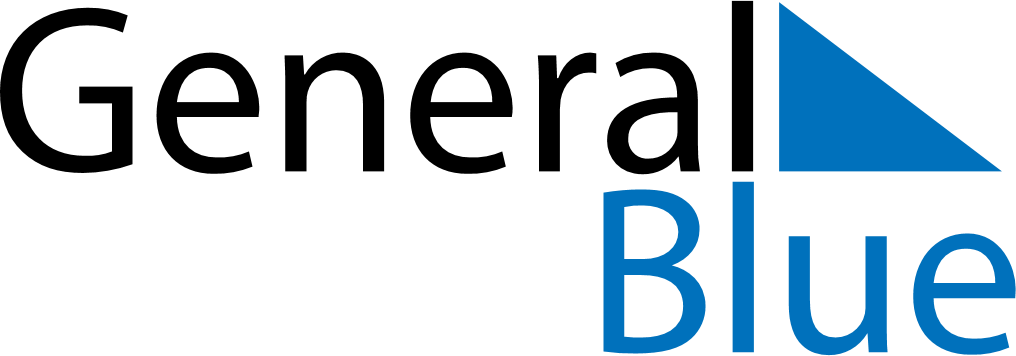 January 2024January 2024January 2024January 2024January 2024January 2024Charlottenlund, DenmarkCharlottenlund, DenmarkCharlottenlund, DenmarkCharlottenlund, DenmarkCharlottenlund, DenmarkCharlottenlund, DenmarkSunday Monday Tuesday Wednesday Thursday Friday Saturday 1 2 3 4 5 6 Sunrise: 8:39 AM Sunset: 3:46 PM Daylight: 7 hours and 6 minutes. Sunrise: 8:39 AM Sunset: 3:47 PM Daylight: 7 hours and 8 minutes. Sunrise: 8:38 AM Sunset: 3:48 PM Daylight: 7 hours and 9 minutes. Sunrise: 8:38 AM Sunset: 3:49 PM Daylight: 7 hours and 11 minutes. Sunrise: 8:38 AM Sunset: 3:51 PM Daylight: 7 hours and 12 minutes. Sunrise: 8:37 AM Sunset: 3:52 PM Daylight: 7 hours and 14 minutes. 7 8 9 10 11 12 13 Sunrise: 8:37 AM Sunset: 3:53 PM Daylight: 7 hours and 16 minutes. Sunrise: 8:36 AM Sunset: 3:55 PM Daylight: 7 hours and 18 minutes. Sunrise: 8:35 AM Sunset: 3:56 PM Daylight: 7 hours and 21 minutes. Sunrise: 8:35 AM Sunset: 3:58 PM Daylight: 7 hours and 23 minutes. Sunrise: 8:34 AM Sunset: 4:00 PM Daylight: 7 hours and 25 minutes. Sunrise: 8:33 AM Sunset: 4:01 PM Daylight: 7 hours and 28 minutes. Sunrise: 8:32 AM Sunset: 4:03 PM Daylight: 7 hours and 31 minutes. 14 15 16 17 18 19 20 Sunrise: 8:31 AM Sunset: 4:05 PM Daylight: 7 hours and 33 minutes. Sunrise: 8:30 AM Sunset: 4:07 PM Daylight: 7 hours and 36 minutes. Sunrise: 8:29 AM Sunset: 4:08 PM Daylight: 7 hours and 39 minutes. Sunrise: 8:28 AM Sunset: 4:10 PM Daylight: 7 hours and 42 minutes. Sunrise: 8:27 AM Sunset: 4:12 PM Daylight: 7 hours and 45 minutes. Sunrise: 8:25 AM Sunset: 4:14 PM Daylight: 7 hours and 48 minutes. Sunrise: 8:24 AM Sunset: 4:16 PM Daylight: 7 hours and 51 minutes. 21 22 23 24 25 26 27 Sunrise: 8:23 AM Sunset: 4:18 PM Daylight: 7 hours and 55 minutes. Sunrise: 8:21 AM Sunset: 4:20 PM Daylight: 7 hours and 58 minutes. Sunrise: 8:20 AM Sunset: 4:22 PM Daylight: 8 hours and 2 minutes. Sunrise: 8:18 AM Sunset: 4:24 PM Daylight: 8 hours and 5 minutes. Sunrise: 8:17 AM Sunset: 4:26 PM Daylight: 8 hours and 9 minutes. Sunrise: 8:15 AM Sunset: 4:28 PM Daylight: 8 hours and 12 minutes. Sunrise: 8:13 AM Sunset: 4:30 PM Daylight: 8 hours and 16 minutes. 28 29 30 31 Sunrise: 8:12 AM Sunset: 4:32 PM Daylight: 8 hours and 20 minutes. Sunrise: 8:10 AM Sunset: 4:34 PM Daylight: 8 hours and 24 minutes. Sunrise: 8:08 AM Sunset: 4:36 PM Daylight: 8 hours and 28 minutes. Sunrise: 8:06 AM Sunset: 4:39 PM Daylight: 8 hours and 32 minutes. 